FIȘA DE VERIFICARE A ELIGIBILITATII PROIECTULUIpentru măsura M1/1BAPEL 2/2024M1/1B “Cooperarea în scopul creării si dezvoltării de forme asociative, pentru diversificarea activităţilor rurale”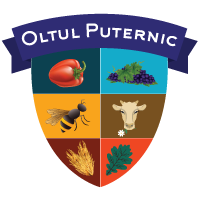 FIȘA DE VERIFICARE A ELIGIBILITATII PROIECTULUI Sub-măsura 19.2 - ”Sprijin pentru implementarea acțiunilor în cadrul strategiei de dezvoltare locală”Masura M1/1B “Cooperarea în scopul creării si dezvoltării de forme asociative, pentru diversificarea activităţilor rurale”Denumire solicitant: ..........................................................Titlul proiectului:   ……………………………………………………………Numarul si Data înregistrării proiectului la GAL: ..................................Obiectivul și tipul proiectului: ...............................................................Obiectivele proiectului se încadrează în prevederile Reg.  (UE) nr. 1305/2013, art.35Amplasarea proiectului .......................Date personale ale reprezentantului legal al solicitantuluiNume:………………………………………………………………………........Prenume:……………...……………………………………………………......Funcţie:………………………….......................................................Atenţie! Termenul maxim de finalizare a proiectelor este pana la data de 31.12.2025, inclusiv depunerea si efectuarea ultimei cereri de plata cu exceptia proiectelor  care se supun  ajutorului de  minimis, pentru care contractarea se va efectua  pana la  data de 30.06.2024.VERIFICAREA CRITERIILOR DE ELIGIBILITATE A PROIECTULUIDECIZIA REFERITOARE LA ELIGIBILITATEA PROIECTULUIPROIECTUL ESTE: ELIGIBIL NEELIGIBILDacă toate criteriile de eligibilitate aplicate proiectului au fost îndeplinite, proiectul este eligibil.În cazul proiectelor neeligibile se va completa rubrica Observaţii cu toate motivele de neeligibilitate ale  proiectului.Expertul care întocmește Fișa de verificare îşi concretizează verificarea prin înscrierea unei bife („√”) în căsuțele/câmpurile respective. Persoana care verifică munca expertului certifică acest lucru prin înscrierea unei linii oblice („\”) de la stânga sus spre dreapta jos, suprapusă peste bifa expertului.Observatii:Se detaliază:- pentru fiecare criteriu de eligibilitate care nu a fost îndeplinit, motivul neeligibilităţii, dacă este cazul, - motivul reducerii valorii eligibile, a valorii publice sau a intensităţii sprijinului, dacă este cazul,- motivul neeligibilităţii din punct de vedere al verificării pe teren, dacă este cazul...........................................................................................................................................................Verificat: Expert 2 GAL OLTUL PUTERNICNume/Prenume ______________________         Semnătura __________Data_____/_____/________     Întocmit: Expert 1 GAL OLTUL PUTERNICNume/Prenume ______________________         Semnătura __________Data_____/_____/________           METODOLOGIA DE VERIFICARE Denumire solicitant: Se preia denumirea din Cererea de finanțare Titlul proiectului: Se preia titlul proiectului din Cererea de finanțare.Numarul si data înregistrării proiectului la GAL: Se completează cu numarul si data înregistrării proiectului la GAL. Obiectivul și tipul proiectului: Se preia obiectivul proiectului conform descrierii menționată în Cererea de finanțare. Se stabilește tipul proiectului: Investiţie nouă (în cazul în care sunt prevăzute investiții aferente  sM 4.1/4.1a și 4.2/4.2a din PNDR 2014-2020).Modernizare /Extindere (în cazul în care sunt prevăzute investiții aferente sM 4.1/4.1a și 4.2/4.2a din PNDR 2014-2020).Investiție specifică măsurii M1/1BAmplasarea proiectuluiSe preia amplasarea menționată în Cererea de finanțare.Date personale ale reprezentantului legal al solicitantului (Nume, Prenume, Funcţie): Se preiau informațiile din Cererea de finanțareVERIFICAREA CRITERIILOR DE ELIGIBILITATE A PROIECTULUIA. Verificarea eligibilității solicitantuluiB. Verificarea condițiilor de eligibilitate ale proiectuluiEG1 Solicitantul va depune un acord de cooperare care face referire la o perioadă de funcționare cel puțin egală cu perioada pentru care se acordă finanțareaDacă în urma verificării efectuate în conformitate cu precizările din coloana “puncte de verificat”, expertul consideră că Acodul de Cooperare respectă cerințele menționate, se va bifa caseta “da” pentru verificare. În caz contrar se va bifa “nu”, criteriul fiind declarat neîndeplinit. EG2 Proiectul trebuie să se încadreze în cel puțin unul dintre tipurile de activități sprijinite prin măsurăDacă verificarea documentelor confirmă faptul că investiția se încadrează în cel puțin unul din tipurile de sprijin prevăzute prin sub-măsură, se va bifa caseta “DA” pentru verificare. În caz contrar, expertul bifează casuţa din coloana NU şi motivează poziţia în rubrica „Observaţii”, criteriul de eligibilitate nefiind îndeplinit.EG3 Solicitantul trebuie să se încadreze în categoria beneficiarilor eligibiliDacă în urma verificării documentelor reiese că solicitantul se încadrează în categoria solicitanţilor eligibili, expertul bifează căsuţa corespunzătoare solicitantului şi căsuţa DA.  În cazul în care solicitantul nu se încadrează în categoria solicitanţilor eligibili, expertul bifează căsuţa NU, motivează poziţia lui în liniile prevăzute în acest scop la rubrica Observaţii, iar Cererea de Finanţare va fi declarată neeligibilă. Cu toate acestea, se continuă evaluarea tuturor criteriilor de eligibilitate pentru ca la final, solicitantul să fie înştiinţat de toate condiţiile neîndeplinite (dacă este cazul).EG 4 Solicitantul trebuie să prezinte un acord de parteneriat cu minim doi parteneriEG5 Pentru proiectele legate de lanțurile scurte de aprovizionare, solicitantul va depune un studiu/plan, privitor la conceptul de proiect privind lanțul scurt de aprovizionareDacă în urma verificării efectuate în conformitate cu precizările din coloana “puncte de verificat”, expertul consideră că Planul de marketing respectă cerințele menționate, se va bifa caseta “da” pentru verificare. În caz contrar se vor solicita informații suplimentare și dacă solicitantul nu transmite informațiile solictate se va bifa “nu”, criteriul fiind declarat neîndeplinit. EG6 Pentru proiectele legate de piețele locale, solicitantul va prezinta un concept de marketing adaptat la piața locală care să cuprindă, dacă este cazul, și o descriere a activităților de promovare propuse.Dacă în urma verificării efectuate în conformitate cu precizările din coloana “puncte de verificat”, expertul consideră că Planul de marketing respectă cerințele menționate, se va bifa caseta “da” pentru verificare. În caz contrar se vor solicita informații suplimentare și dacă solicitantul nu transmite informațiile solictate se va bifa “nu”, criteriul fiind declarat neîndeplinit. EG7 Proiectul de cooperare propus va fi nou și nu va fi în curs de desfășurare sau finalizatDacă în urma verificării efectuate în conformitate cu precizările din coloana “puncte de verificat”, expertul constată faptul că proiectul de cooperare propus va fi nou și nu este în curs de defășurare sau finalizat, se va bifa caseta “da” pentru verificare. În caz contrar se va bifa “nu”, criteriul fiind declarat neîndeplinit.EG8 Dacă este cazul, solicitantul va respecta definițiile cu privire la lanțurile scurte de aprovizionare și piețele locale stabilite în conformitate cu prevederile din articolul 11 din Regulamentul (UE) nr. 807/2014) și descrise în secțiunea Informații specifice operațiunii din fișa măsuriiDacă în urma verificării efectuate în conformitate cu precizările din coloana “puncte de verificat”, expertul constată faptul că solicitantul va respecta definițiile cu privire la lanțurile scurte de aprovizionare și/sau piețele locale, se va bifa caseta “da” pentru verificare. În caz contrar se va bifa “nu”, criteriul fiind declarat neîndeplinit.EG 9 Partenerii care sunt fermieri isi desfasoara activitatile agricole într-una din unitățile administrativ – teritoriale din Anexa STP aferentă Cadrului Național de Implementare STP și activează în sectorul pomicol (exceptând cultura de căpșuni în sere și solarii).Dacă în urma verificării efectuate în conformitate cu precizările din coloana “puncte de verificat”, expertul constată faptul că solicitantul desfasoară activitățile agricole într-una din unitățile administrativ – teritoriale din Anexa STP aferentă Cadrului Național de Implementare  STP și activează în sectorul pomicol,  se va bifa caseta “da” pentru verificare. În caz contrar se va bifa “nu”, criteriul fiind declarat neîndeplinit. Dacă din cadrul Cererii de Finanțare/Planului de Marketing, reiese faptul că solicitantul nu activează în sectorul pomicol, se va bifa NU ESTE CAZUL.EG10 In cazul cooperarii din sectorul pomicol, partenerii care sunt fermieri/ GP /Cooperative isi desfasoara activitatile agricole într-una din unitățile administrativ – teritoriale din Anexa STP aferentă Cadrului Național de Implementare STP și activează în sectorul pomicol (exceptând cultura de căpșuni în sere și solarii).Dacă în urma verificării efectuate în conformitate cu precizările din coloana “puncte de verificat”, expertul constată faptul că solicitantul desfasoară activitățile agricole într-una din unitățile administrativ – teritoriale din Anexa STP aferentă Cadrului Național de Implementare  STP și activează în sectorul pomicol,  se va bifa caseta “da” pentru verificare. În caz contrar se va bifa “nu”, criteriul fiind declarat neîndeplinit. Dacă din cadrul Cererii de Finanțare/Planului de Marketing, reiese faptul că solicitantul nu activează în sectorul pomicol, se va bifa NU ESTE CAZUL.C. Verificarea bugetului indicativ.Verificarea constă în asigurarea că toate costurile de investiţii propuse pentru finanţare sunt eligibile şi calculele sunt corecte iar Bugetul indicativ este structurat pe capitole şi subcapitole. D. Verificarea intensității sprijinuluiSe verifică valoarea intensității sprijinului acordat și dacă Planul financiar este corect completat şi respectă gradul de intervenţie publică. 1Pentru cheltuielile specifice art. 35 intensitatea sprijinului este de 100%.Pentru cheltuielile specifice art. 17 intensitatea sprijinului este de maxim 50%, existând posibilitatea majorării cu 20 de puncte procentuale pentru investiții colective și pentru investiții sprijinite în cadrul PEI.Se va prezenta pe scurt acordarea intensității de către expert în cadrul rubricii de observații și se va face referire la varianta de procedură în baza căreia s-a stabilit aceasta.Ca urmare, dacă Studiul/Planul de Marketing include acțiuni care sunt eligibile în cadrul altor articole se verifică dacă actiunile prevăzute sunt în conformitate cu rata maximă a ajutorului și sumele aplicabile în cadrul acelor articole, si se va detalia de către expertul evaluator la rubrica observații.Dacă valoarea cheltuielilor eligibile prevăzute și aferente altor articole depășește valoarea maximă acordată în cadrul lor, se vor solicita de evaluator modificările necesare.A. Verificarea eligibilității solicitantuluiDANUNU ESTE CAZUL1. Solicitantul(liderul de proiect) este înregistrat în Registrul debitorilor AFIR atât pentru Programul SAPARD, cât și pentru FEADR?2. Solicitantul(liderul de proiect) şi-a însuşit în totalitate angajamentele asumate în Declaraţia pe proprie răspundere, secțiunea (F) din CF?B. Verificarea condițiilor de eligibilitate ale proiectuluiB. Verificarea condițiilor de eligibilitate ale proiectuluiB. Verificarea condițiilor de eligibilitate ale proiectuluiB. Verificarea condițiilor de eligibilitate ale proiectuluiEG1 Solicitantul va depune un acord de cooperare care face referire la o perioadă de funcționare cel puțin egală cu perioada pentru care se acordă finanțareaEG2 Proiectul trebuie să se încadreze în cel puțin unul dintre tipurile de activități sprijinite prin masurăEG3 Solicitantul trebuie să se încadreze în categoria beneficiarilor eligibili;EG 4 Solicitantul trebuie să prezinte un acord de parteneriat cu minim doi parteneriEG5 Pentru proiectele legate de lanțurile scurte de aprovizionare, solicitantul va depune un studiu/plan, privitor la conceptul de proiect privind lanțul scurt de aprovizionareEG6 Pentru proiectele legate de piețele locale, solicitantul va prezinta un concept de marketing adaptat la piața locală care să cuprindă, dacă este cazul, și o descriere a activităților de promovare propuse. EG7  Proiectul de cooperare propus va fi nou și nu va fi în curs de desfășurare sau finalizatEG8 Dacă este cazul, solicitantul va respecta definițiile cu privire la lanțurile scurte de aprovizionare și piețele locale stabilite în conformitate cu prevederile din articolul 11 din Regulamentul (UE) nr. 807/2014) și descrise în secțiunea Informații specifice operațiunii din fișa măsuriiEG 9 Partenerii care sunt fermieri isi desfasoara activitatile agricole într-una din unitățile administrativ – teritoriale din Anexa STP aferentă Cadrului Național de Implementare  STP și activează în sectorul pomicol (exceptând cultura de căpșuni în sere și solarii).EG 10 In cazul cooperarii din sectorul pomicol, partenerii care sunt fermieri/ GP /Cooperative isi desfasoara activitatile agricole într-una din unitățile administrativ – teritoriale din Anexa STP aferentă Cadrului Național de Implementare STP și activează în sectorul pomicol (exceptând cultura de căpșuni în sere și solarii)C. Verificarea bugetului indicativDANUNu este cazul1.1 - Costurile de funcţionare a cooperării depășesc 20% din valoarea totală eligibilă a proiectului?1.2 – Costurile elaborării studiilor și planurilor de marketing asociate proiectului, inclusiv analize de piață, conceptul de marketing depășesc valoarea de 10% sau 5% din valoarea totală eligibilă a proiectului?1.3 - Cheltuieli de promovare inclusiv pagina web, broșuri, pliante, bannere, promovare platită prin social media si alte retele de publicitate, radio si televiziune etc, reprezintă o componentă secundară (maxim 50%) în cadrul acestui proiect?1.4 - Cheltuielile privind crearea de marcă înregistrată depășesc valoarea de 5% din valoarea totală eligibilă a proiectului?2. Sunt cheltuielile eligibile în conformitate cu cele specificate în fișa măsurii din SDL, în cadrul Studiului/Planului de marketing și necesare pentru atingerea obiectivelor propuse?3. Verificarea corectitudinii ratei de schimb. Rata de conversie între Euro şi moneda naţională pentru România este cea publicată de Banca Central Europeană pe Internet la adresa : http://www.ecb.int/index.html (se anexează pagina conţinând cursul BCE din data întocmirii Studiului/Planului de marketing):4. TVA-ul aferent cheltuielilor eligibile este trecut în coloana cheltuielilor eligibile?5. Toate costurile propuse pentru finanţare sunt eligibile şi calculele sunt corecte, iar Bugetul Indicativ este structurat pe capitole şi subcapitoleD. Verificarea intensității sprijinuluiD. Verificarea intensității sprijinuluiD. Verificarea intensității sprijinuluiD. Verificarea intensității sprijinului1. Planul de marketing/ Studiul de marketing include acțiuni care sunt eligibile în cadrul altor măsuri?2. Actiunile prevăzute și aferente altor măsuri sunt în conformitate cu rata maximă a ajutorului și sumele aplicabile în cadrul acelor măsuri?3. Valoarea  sprijinului solicitat se încadrează în maximum prevăzut în fișa măsurii din SDL, dar nu mai mult de 48,329.09 euro?E. Verificarea Planului Financiar E. Verificarea Planului Financiar E. Verificarea Planului Financiar E. Verificarea Planului Financiar 1. Planul financiar este corect completat şi respectă gradul de intervenţie publică stabilit de GAL prin fișa măsurii din SDL?DOCUMENTE DE PREZENTATPUNCTE DE VERIFICAT IN DOCUMENTE1. Solicitantul este înregistrat în Registrul debitorilor AFIR atât pentru Programul SAPARD, cât și pentru FEADR?Documente verificate :Declaraţia pe propria răspundere a solicitantului din secțiunea F din cererea de finanțare.Verificarea se face prin transmiterea  de catre GAL a unei solicitari către OJFIR de care aparține, prin care va solicita sa se verifice dacă solicitantul este înscris cu debite în Registrul debitorilor pentru SAPARD şi FEADR. În situația în care solicitantul este înscris în Registrul debitorilor, expertul va anexa pagina privind debitul, inclusiv a dobânzilor şi a majorărilor de întarziere ale solicitantului. Dacă solicitantul nu a bifat în declarație acest punct, expertul solicită acest lucru prin E3.4L şi doar în cazul în care solicitantul refuză să îşi asume angajamentele corespunzătoare proiectului, expertul bifează NU, motivează poziţia sa în liniile prevăzute în acest scop la rubrica „Observatii” şi cererea va fi declarată neeligibilă.În cazul în care solicitantul își asumă acest angajament în urma solicitării, semnează și ștampilează, după caz, declarația, expertul va bifa “DA”, cererea fiind declarată eligibilă.În cazul în care solicitantul nu a semnat şi după caz ştampilat declaraţia pe propria răspundere din secțiunea F, expertul solicită acest lucru prin E3.4L şi doar în cazul în care solicitantul refuză să îşi asume angajamentele corespunzătoare proiectului, expertul bifează NU, motivează poziţia sa în liniile prevăzute în acest scop la rubrica „Observatii” şi cererea va fi declarată neeligibilă.2. Solicitantul (liderul de proiect) şi-a însuşit în totalitate angajamentele asumate în Declaraţia pe proprie răspundere, secțiunea (F) din CF?Documente verificate :Cerere de finanțare completată, semnată și, după caz, ștampilată de reprezentantul legal al solicitantului.Expertul verifică în Declaraţia pe proprie răspundere din secțiunea F din Cererea de finanțare dacă aceasta este  datată, semnată și, după caz, ștampilată. Dacă declarația de la secțiunea F din cererea de finanțare nu este semnată și după caz ștampilată de către solicitant, expertul solicită acest lucru prin E3.4L şi doar în cazul în care solicitantul refuză să îşi asume angajamentele corespunzătoare proiectului, expertul bifează NU, motivează poziţia sa în liniile prevăzute în acest scop la rubrica „Observatii” şi cererea va fi declarată neeligibilă.În situația în care solicitantul și-a însușit declarația pe propria răspundere de la secțiunea F din cererea de finanțare și dacă, pe parcursul verificării proiectului, expertul constată că sunt respectate punctele însușite prin declarația menționată mai sus, atunci acesta bifează DA în casuța corespunzătoare, cererea fiind declarată eligibilă. De asemenea, în situația în care expertul constată pe parcursul verificării că nu sunt respectate punctele asumate de solicitant în declarația de la secțiunea F din CF atunci se bifează NU iar cererea de finanțare este declarată neeligibilă.Dacă expertul constată bifarea eronată de către solicitant a unor căsuțe în baza documentelor depuse (aferente punctelor privind îregistrarea ca plătitor/ neplătitor de TVA, înregistrarea în Registrul debitorilor AFIR), solicită beneficiarului modificarea acestora prin E3.4L; în urma răspunsului pozitiv al acestuia, expertul bifează casuță DA; în caz contrar, expertul bifează NU.DOCUMENTE PREZENTATE PUNCTE DE VERIFICAT ÎN CADRUL DOCUMENTELOR PREZENTATEDocumente de verificat: Acordul de cooperareExpertul verifică dacă documentul este corect completat cu datele de identificare ale membrilor, ale reprezentanților legali în cadrul acordului și dacă este asumat în totalitate și unanimitate, conform listei de semnături.Expertul se asigură de existența și păstrarea formatului standard al acordului.Se verifică dacă responsabilitățile sunt clar trasate între membrii și dacă este prevăzut cui revin drepturile și obligațiile create în urma realizării și finalizării investiției.Se verifică dacă Liderul de Parteneriat/Partener asigură parțial/integral cofinanțarea proiectului în cazul proiectelor care presupun operațiuni sprijinite prin alte măsuri, menționându-se valoareaDOCUMENTE PREZENTATEPUNCTE DE VERIFICAT ÎN CADRUL DOCUMENTELOR PREZENTATEFișa măsurii din SDLSe verifica daca proiectul prevede realizarea urmatoarelor actiuni:Studii/planuri.Acestea cuprind:Elaborarea studiilor și planurilor de marketing asociate proiectului, inclusiv analize de piață, conceptul de marketing.Acestea reprezinta cheltuieli privind costurile generale ale proiectului și trebuie sa respecte conditiile specifice acestui tip de cheltuieli.Pentru această categorie de cheltuieli intensitatea sprijinului este de 100% iar acestea trebuie să se încadreze în maximum 10% din totalul cheltuielilor eligibile pentru proiectele care prevăd construcții - montaj și în limita a 5% pentru proiectele care prevăd investiții în achiziții simple sau acțiuni specifice masurii.Costurile de funcţionare a cooperăriiPot fi efectuate după semnarea contractului, nu vor depăși 20% din valoarea maximă a sprijinului acordat pe proiect şi pot cuprinde:Cheltuieli de transport și de subzistență ale coordonatorului și partenerilor (diurnă), legate de activitățile parteneriatului, conform legislatiei nationale;Onorarii ale personalului (de exemplu angajat salariat în vederea asigurării activității de secretariat, etc.);Cheltuieli legate de închirierea spațiilor de desfășurare a întâlnirilor parteneriatului, închiriere sediu, achiziție echipamente IT și alte dotări necesare desfășurării cooperării.Pentru costurile de funcționare a cooperării intensitatea sprijinului este de 100%.Costuri directe ale proiectelor specifice corelate cu planul proiectului, inclusiv costuri de promovare, şi pot cuprinde (listă indicativă):Cheltuieli de promovare inclusiv pagina web, broșuri, pliante, bannere, promovare platită prin social media și alte rețele de publicitate, radio și televiziune, chirii standuri de prezentare, personalizare echipamente, personalizare auto;Este sprijinită promovarea lanțului scurt și a pietei locale. Nu sunt eligibile cheltuielile cu promovarea unui număr restrâns de produse comercializate prin intermediul lor. Orice material promoțional sau activitate trebuie să crească gradul de informare al potențialilor clienți cu privire la existența lanțului scurt, respectiv pietei locale, și la beneficiile pe care le pot avea dacă achiziționează produse pe această cale (de exemplu – produse mai proaspete, sprijinirea economiei locale, reducerea efectelor dăunătoare asupra mediului etc.).Cheltuielile aferente promovării sunt eligibile doar dacă materialele publicitare, spoturile publicitare, autocolantele etc. fac referire doar la lanțul scurt (ex. - COȘUL CU BUCATE), conceptul de piață locală (ex. - LEGUME DE LA ȚARĂ), categoria de produse (de exemplu – produse montane, ecologice, HNV etc.) și nu la produse specifice (suc de mere, sirop de cătină, mere etc.).Astfel, sunt eligibile și proiectele care propun producerea, promovarea și comercializarea unui singur produs (sirop de cătină), însă pentru eligibilitatea cheltuielilor cu promovarea, materialele publicitare spoturile publicitare, autocolantele etc. trebuie să facă referire la lanț (Fructe de la Munte), piață locală, categorie produse (ex. - Fructe de Pădure și Produse din fructe de Pădure) și nu la sirop de cătină.Un proiect nu poate conține doar acțiuni de promovare. Promovarea nu poate fi decât o componentă secundară a unui proiect prin care se propune înființarea și dezvoltarea lanțurilor scurte sau a pieței locale (conform definițiilor din capitolul Dicționar).Pentru această categorie de cheltuieli intensitatea sprijinului este de 100%.Cheltuieli de marketing legate de etichetarea și ambalarea produsului (concept grafic pentru realizarea de ambalaje, etichete pentru produsul ce va fi comercializat prin intermediul lantului scurt/pietei locale*), creare marcă înregistrată.Acestea vor respecta intensitatea maximă aferentă art. 17 alin. (1) lit. (b) (50%).* nu sunt limitate valoric.Investiții în construcții aferente activitatii de producție, (modernizare, constructie), echipamente, utilaje necesare implementării proiectului așa cum rezultă din planul proiectului, inclusiv mijloace de transport adecvate activității descrise în proiect;Vor respecta intensitatea maximă aferentă submăsurii/submăsurilor din care fac parte operațiunile.În cadrul parteneriatului o persoana fizică poate beneficia de activitățile acestuia. De exemplu - poate utiliza echipamentele achiziționate, însă nu poate efectua achiziția lor. Aceasta trebuie făcută de un membru sau de liderul de parteneriat, cu formă de organizare cel puțin PFA, II, IF. De asemenea, cheltuiala este eligibilă dacă se respectă condițiile din submăsurile specifice și legislația națională.DOCUMENTE PREZENTATEPUNCTE DE VERIFICAT ÎN CADRUL DOCUMENTELOR PREZENTATEDocumente de verificat: Acordul de Cooperare,Declarația F,Certificate/ul de înregistrare ONRC,Statut Societate Cooperativă, Cooperativă Agricolă și Grupuri de producători,Extras CF,Anexa STP la Ghid,Documentele aferente terenului agricol,Documentele aferente efectivului de animale,Documentele eliberate pentru imobilul pe care sunt/se vor realiza investițiile,Certificatul de Urbanism sau Autorizație de Construire (când este cazul),Alte documente:Documentele de  înființare ale membrilor,Acte de identitate,Document de la Bancă/Trezorerie,Certificatul care să ateste lipsa datoriilor fiscale ale liderului de proiect,Cazierul judiciar al liderului de proiect,Coroborat cu verificările anterioare din bazele de date AFIR, expertul verifică lista partenerilor conform acordului de cooperare. Parteneriatul trebuie să fie format din persoane juridice și fizice române şi alte entităţi constituite conform legislaţiei naţionale în vigoare. Liderul de proiect (fermier sau nu) trebuie să fie cel puțin PFA, II, IF. Alături de acesta, în cadrul unui Acord de Cooperare pot face parte și persoane fizice.Se verifică dacă în cadrul unui ACORD DE  COOPERARE este cuprins cel puțin un fermier sau un grup de producători/o cooperativă care își desfășoară activitatea în sectorul agricol/pomicol.Se verifică Declarația F, prezența bifelor obligatorii și asumarea acesteia de către Liderul de proiect.Se va verifica concordanţa informaţiilor menţionate în paragraful B1 cu cele menţionate în documentul de înregistrare ONRC: numele societăţii, adresa, cod unic de înregistrare/nr. de înmatriculare. Se va verifica concordanţa informaţiilor menţionate în paragraful B1 cu cele menţionate în documentul de identitate al reprezentantului legal.Pentru Liderul de proiect/Fermier/Intreprindere mică sau Microintreprindere se verifică dacă Certificatul constatator emis de Oficiul Registrului Comerţului precizează codul/codurile CAEN conform activităţii pentru care solicită finanţare şi existenţa punctului de lucru (dacă este cazul) iar prin interogarea serviciului RECOM on-line se verifică starea firmei (solicitantului) dacă acesta este în funcţiune sau se află în proces de lichidare, fuziune, divizare (Legea 31/1990, republicată), reorganizare judiciară sau insolvenţă, conform Legii 85/2014.Pentru Societatea cooperativă agricolă (înfiinţată în baza Legii nr. 1/ 2005) si Cooperativa agricolă (înfiinţată în baza Legii nr. 566/ 2004, ) cu modificările și completările ulterioare, se va verifica daca solicitantul are prevazut in Actul constitutiv gradul si tipul/forma de cooperativa. În cazul solicitanţilor Grupuri de producători se verifică pe site-ul www.madr.ro, în secţiunea Dezvoltare Rurala>>Grupurile de producatori recunoscute, dacă acesta are Aviz de recunoaştere pentru grupurile de producători emis de MADR si se tipăreşte pagina cu rezultatul verificării).  In cazul în care expertul nu găsește informațiile pe site, le va solicita, prin adresă oficială către MADR, Directia de specialitate (în prezent Direcția generală Politici Agricole și Industrie Alimentară), prin intermediul AFIR CENTRAL.Expertul verifică dacă solicitantul a atașat documentele menționate (aferente terenului agricol/ animalelor/ imobilelor) sau respectă cerințele referitoare la suprafețele agricole/animale.Se verifică dacă toate datele de identificare ale terenurilor agricole/ animalelor/ imobilelor și ale documentelor menționate în listă corespund și sunt conforme celor specificate în Planul de Marketing. *În cazul documentelor Document de la Bancă/Trezorerie, Certificatul care să ateste lipsa datoriilor fiscale ale liderului de proiect și Cazierul judiciar al liderului de proiect, se consideră criteriul indeplinit dacă în cadrul listei de documente aferentă CF sunt bifate casuțele corespunzătoare. *Beneficiarul unor operațiuni aferente altor articole poate fi și un membru care nu este fermier sau IMM (de exemplu UAT, membru în parteneriat, doar pentru operațiuni aferente componentelor de marketing, aplicații software, comercializare (ex: magazine, piețe, standuri transport marfă/promovare pentru fermierii/procesatorii din cadrul parteneriatului).În cazul proiectelor sprijinite în cadrul acestui articol care prevăd și investiții aferente altor articole este necesar, în principal, îndeplinirea condițiilor legate de intensitatea sprijinului și de condiții ce survin din legislația națională (norme sanitare și de mediu, legislație construcții etc.). În cazuri justificate evaluatorul poate solicita documente suplimentare.În lipsa unor informații clare, expertul poate solicita Documentele de  înființare ale membrilor/documente echivalente sau Acte de identitate.În cazul în care solicitantul nu a realizat o diferențiere a acțiunilor specifice altor articole și nu a atașat Cererii de Finanțare documentele/ toate documentele aferente investițiilor tipice acestora (Documentele aferente terenului agricol, Documentele aferente efectivului de animale, Documentele eliberate pentru imobilul pe care sunt/se vor realiza investițiile), acesta va menționa în cadrul Solicitării de informații suplimentare Lista de documente ce va trebui depusă de către solicitant. În cazul în care solicitantul nu răspunde la solicitare, Cererea de finanțare va fi declarată neeligibilăDOCUMENTE PREZENTATE PUNCTE DE VERIFICAT ÎN CADRUL DOCUMENTELOR PREZENTATEDocumente de verificat: Acordul de Cooperare Documentele de  înființare ale membrilor,Acte de identitate,Documente de verificat:  Acordul de CooperareExpertul verifică în cadrul Acordului de cooperare daca acesta contine datele pentru minim 2 parteneri si este semnat de catre acestia. Se verifica corespondenta cu informatiile din documentele de infiintare ale membrilor. Daca acordul de cooperare  contine datele si este semnat de minim 2 parteneri, expertul  bifeaza DA. In caz contrar, expertul bifeaza Nu si proiectul este declarat neeligibil.DOCUMENTE PREZENTATE PUNCTE DE VERIFICAT ÎN CADRUL DOCUMENTELOR PREZENTATEDocumente de verificat: Studiul/Planul de marketingDocumente de verificat: Studiul/Planul de marketing BI	Pentru evaluarea Planului de marketing, expertul va ține cont de cerințele Ghidului Solicitantului, îndeplinirea și detalierea acestora urmând a fi cuprinsă în cadrul Planului de marketing. Expertul verifică în cadrul studiului/planului de marketing dacă solicitantul a prezentat modul în care, în cadrul proiectului, va înființa și dezvolta conceptul de lanț scurt de aprovizionare și dacă este cazul, se vor descrie și activitățile de promovare ale lanțului scurt.Se  verifică dacă în urma parcurgerii studiului/planului de marketing, cele prevăzute sunt în concordanță cu cel putin una din acţiunile eligibile prevăzute în submăsură şi dacă investiţiile respectă condiţiile prevăzute în cadrul submăsurii.  Se verifică dacă investițiile prevăzute în  studiului/planului de marketing corespund valoric și sunt încadrate corect pe liniile bugetare.Se verifică dacă Planul de Marketing cuprinde o prezentare clară și personalizată a proiectului propus spre finanțare și dacă toți partenerii vor desfășura activități în cadrul proiectului, în funcție de drepturile și obligații asumate și stabilite în cadrul acordului de cooperare.Se verifică dacă prin intermediul Planului de Marketing se prezintă modul în care implementarea proiectului aduce valoare adăugată pentru membrii fermieri și/sau procesatori și pentru comunitatea locală, față de situația în care proiectul nu ar fi implementat.Dacă în urma verificării efectuate în conformitate cu precizările din coloana “puncte de verificat”, expertul consideră că Planul de marketing respectă cerințele menționate, se va bifa caseta “da” pentru verificare. În caz contrar se vor solicita informații suplimentare și dacă solicitantul nu transmite informațiile solictate se va bifa “nu”, criteriul fiind declarat neîndeplinit. EG4 - Pentru proiectele legate de piețele locale, solicitantul va prezenta un concept de marketing adaptat la piața locală care să cuprindă, dacă este cazul, și o descriere a activităților de promovare propuse.DOCUMENTE PREZENTATE 	PUNCTE DE VERIFICAT ÎN CADRUL DOCUMENTELOR PREZENTATEDocumente de verificat: Studiul/Planul de marketingBI	Pentru evaluarea Planului de marketing, expertul va ține cont de cerințele Ghidului Solicitantului, îndeplinirea și detalierea acestora urmând a fi cuprinsă în cadrul Planului de marketing. Expertul verifică în cadrul studiului/planului de marketing dacă solicitantul a prezentat modul în care, în cadrul proiectului, va promova și comercializa  produsele proprii pe piața locală.  Se  verifică dacă în urma parcurgerii studiului/ planului de marketing, cele prevăzute sunt în concordanță cu cel putin una din acţiunile eligibile prevăzute în submăsură şi dacă investiţiile respectă condiţiile prevăzute în cadrul submăsurii.  Se verifică dacă investițiile prevăzute în  studiului/planului de marketing corespund valoric și sunt încadrate corect pe liniile bugetare.Se verifică dacă Planul de Marketing cuprinde o prezentare clară și personalizată a proiectului propus spre finanțare și dacă toți partenerii vor desfășura activități în cadrul proiectului, în funcție de drepturile și obligații asumate și stabilite în cadrul acordului de cooperare.Se verifică dacă prin intermediul Planului de Marketing se prezintă modul în care implementarea proiectului aduce valoare adăugată pentru membrii fermieri și/sau procesatori și pentru comunitatea locală, față de situația în care proiectul nu ar fi implementat.DOCUMENTE PREZENTATEPUNCTE DE VERIFICAT ÎN CADRUL DOCUMENTELOR PREZENTATEDocumente de verificat: 1. Studiul/Planul de marketing2. BIPentru evaluarea Planului de marketing, expertul va ține cont de cerințele Ghidului Solicitantului, îndeplinirea și detalierea acestora urmând a fi cuprinsă în cadrul Planului de marketing. Expertul verifică în cadrul studiului/planului de marketing dacă solicitantul a prezentat modul în care, în cadrul proiectului, va promova și comercializa  produsele proprii pe piața locală.  Se  verifică dacă în urma parcurgerii studiului/planului de marketing, cele prevăzute sunt în concordanță cu cel putin una din acţiunile eligibile prevăzute în submăsură şi dacă investiţiile respectă condiţiile prevăzute în cadrul submăsurii.  Expertul va verifica daca documentul 1 este prezentat şi completat în conformitate, cel puțin, cu conținutul cadru prezentat în anexă la Ghidul Solicitantului.Se verifică dacă investițiile prevăzute în  studiului/planului de marketing corespund valoric și sunt încadrate corect pe liniile bugetare.Pentru a se respecta condiția conform căreia un proiect nu poate conține doar promovare, expertul verifică dacă aceasta este doar o componentă secundara a unui proiect prin care se propune înființarea și dezvoltarea pieței locale. Această verificare se coroborează și cu acțiunile de promovare pentru constituirea de lanțuri scurte, după caz.Se verifică dacă Planul de Marketing cuprinde o prezentare clară și personalizată a proiectului propus spre finanțare și dacă toți partenerii vor desfășura activități în cadrul proiectului, în funcție de drepturile și obligații asumate și stabilite în cadrul acordului de cooperare.Se verifică dacă prin intermediul Planului de Marketing se prezintă modul în care implementarea proiectului aduce valoare adăugată pentru membrii fermieri și/sau procesatori și pentru comunitatea locală, față de situația în care proiectul nu ar fi implementat.DOCUMENTE PREZENTATE PUNCTE DE VERIFICAT ÎN CADRUL DOCUMENTELOR PREZENTATEDocumente de verificat:Declaraţia pe propria răspundere (F),Baza de date AFIR,Studiul/Planul de Marketing,Acordul de Cooperare,Expertul verifică dacă există asumat angajamentul în această privință, în cadrul Declaraţiei pe propria răspundere (F) pct. 1 și verifică în baza de date AFIR dacă există în derulare un proiect identic, depus de același parteneriat/lider de parteneriat.Se analizeaza componenta parteneriatelor cu proiecte identice. Daca parteneriatele au aceeasi componență, indiferent de entitatea care este desemnată lider de proiect, proiectul nu nu este eligibil.DOCUMENTE PREZENTATE PUNCTE DE VERIFICAT ÎN CADRUL DOCUMENTELOR PREZENTATEDocumente de verificat:Studiul/Planul de Marketing,BIExpertul verifică dacă proiectul se refera la:1 - lanț scurt/lanțuri scurte;2 - piață locală/piețe locale;3 - piață locală bazată exclusiv pe lanț scurt/piețe locale bazate exclusiv pe lanțuri scurte.1. Se vor lua în considerare doar caracteristicile obligatorii ale lanțurilor scurte (nu se analizează distanța dintre punctul de origine al produsului și locul comercializării ci doar numărul de intermediari).2. Se vor lua în considerare doar caracteristicile obligatorii ale pieței locale (distanța geografică dintre punctul de origine al produsului și locul comercializării). Distanța dintre punctul de origine al produsului/produselor va fi de maxim 75 km față de locul comercializării.3. Se va ține cont ca lanțul scurt menționat la punctul 1 să fie creat în limita menționată la punctul 2.Se verifică prezentarea în Studiul/Planul de Marketing crearea a cel puțin un lanț scurt într-o configurație a lanțului alimentar care nu implică mai mult de un intermediar între producător și consumator. Dacă este cazul, se va verifica prezența lanțului scurt pe o piață locală , ținând cont de faptul că "Piața locală" - este definită ca o rază de comercializare care nu depășește 75 km de la exploatația de origine a produsului. Distanța dintre exploatația de origine a produsului/produselor și punctul de comercializare se calculează prin intermediul GPS.Se va avea în vedere distanța rutieră cea mai scurtă.Dovada încadrării în limita de km menționată anterior nu este necesară, distanța fiind verificată de AFIR.Solicitantul trebuie să se asigure înainte de depunerea proiectului că se încadrează în limita de mai sus și să menționeze în proiect distanța maximă dintre exploatația de origine a produsului/ produselor și punctul de comercializare.Se verifică prezența investițiilor aferente în cadrul Bugetului Indicativ și delimitarea financiară a lanțurilor, dacă este cazul.DOCUMENTE PREZENTATE PUNCTE DE VERIFICAT ÎN CADRUL DOCUMENTELOR PREZENTATEDocumente de verificat:Extras CF,Anexa STP,Documentele aferente terenului agricol,Documentele aferente efectivului de animale,Documentele eliberate pentru imobilul pe care sunt/se vor realiza investițiile,Certificatul de Urbanism sau Autorizație de Construire (când este cazul),Criteriu de eligibilitate aplicabil doar proiectelor din sectorul pomicolExpertul  verifică existența terenului agricol/ animalelor/ imobilelor.Se verifică amplasamentul conform Anexei STP respectându-se condițiile de aplicare, UAT în care este inregistrata exploatatia.Se verifică dacă toate datele de identificare ale terenurilor agricole/ animalelor/ imobilelor și ale documentelor menționate în listă corespund și sunt conforme celor specificate în Studiul/Planul de Marketing.DOCUMENTE PREZENTATE PUNCTE DE VERIFICAT ÎN CADRUL DOCUMENTELOR PREZENTATEDocumente de verificat:Certificate/ul de înregistrare ONRC,Statut Societate Cooperativă, Cooperativă  și Grupuri de producători,Documente echivalenteCriteriu de eligibilitate aplicabil doar proiectelor din sectorul pomicolSe verifică amplasamentul conform Anexei STP respectându-se condițiile de aplicare, avându-se în vedere sediul social al formei asociative.Se verifică dacă toate datele de identificare ale terenurilor agricole/ animalelor/ imobilelor și ale documentelor menționate în listă corespund și sunt conforme celor specificate în Studiul/Planul de Marketing.Condiția de eligibilitate se aplică și în cazul altor forme asociative care desfășoară activități agricole în domeniul pomicol.  DOCUMENTE PREZENTATEPUNCTE DE VERIFICAT ÎN CADRUL DOCUMENTELOR PREZENTATE1.1 - Costurile de funcţionare a cooperării depășesc 20% din valoarea totală eligibilă a proiectului?1.2 – Costurile elaborării studiilor și planurilor de marketing asociate proiectului, inclusiv analize de piață, conceptul de marketing depășesc valoarea de 10% sau 5% din valoarea totală eligibilă a proiectului?1.3 - Cheltuieli de promovare inclusiv pagina web, broșuri, pliante, bannere, promovare platită prin social media si alte retele de publicitate, radio si televiziune etc, reprezintă o componentă secundară (maxim 50%) în cadrul acestui proiect?1.4 - Cheltuielile privind crearea de marcă înregistrată depășesc valoarea de 5% din valoarea totală eligibilă a proiectului?Expertul verifică dacă acțiunile limitate valoric (procentual) respectă următoarele:- Cheltuielile privind costurile generale ale proiectului (incluzînd costurile elaborării studiilor și planurilor de marketing asociate proiectului, inclusiv analize de piață, conceptul de marketing) depășesc valoarea de 10% sau 5% din valoarea totală eligibilă a proiectului;- Costurile de funcţionare a cooperării (cheltuieli de transport și de subzistență ale coordonatorului și partenerilor (diurna), legate de activitățile parteneriatului, conform legislatiei nationale; onorarii ale personalului (de exemplu angajat salariat în vederea asigurării costurilor de secretariat, etc.); cheltuieli legate de închirierea spațiilor de desfășurare a întâlnirilor parteneriatului, inchiriere sediu, achizitie echipamente IT si alte dotari necesare desfasurarii cooperarii) depășesc 20% din valoarea maximă a sprijinului acordat pe proiect depus;- Cheltuieli de promovare inclusiv pagina web, broșuri, pliante, bannere, promovare platită prin social media si alte retele de publicitate, radio si televiziune etc, reprezintă o componentă secundară (mai puțin de 50%) în cadrul acestui proiect;- Cheltuieli de marketing legate de etichetarea si ambalarea produsului (concept grafic realizarea de ambalaje, etichete pentru produsul ce va fi comercializat prin intermediul lantului scurt/pietei locale (care nu sunt limitate valoric) respectă intensitatea maximă aferentă art. 17 alin. (1) lit. (b) (50%);- Cheltuielile privind crearea de marcă înregistrată depășesc valoarea de 5% din valoarea totală eligibilă a proiectului și dacă respectă intensitatea maximă aferentă art. 17 alin. (1) lit. (b) (50%);-Investițiile în construcții  aferente activitatii de producție, (modernizare, constructie), echipamente, utilaje necesare implementării proiectului așa cum rezultă din planul proiectului, inclusiv mijloace de transport adecvate activității descrise în proiect respectă intensitatea maximă aferentă submăsurii/submăsurilor din care fac parte operatiunile; În cazul în care planul de proiect include, de asemenea, acțiuni care sunt eligibile în cadrul altor articole, se verifică dacă costurile respectă rata maximă a ajutorului și sumele aplicabile în cadrul acelor măsuri. Valoarea maximă a sprijinului acordat nu va depăși valoarea maximă acordată în cadrul altor articole.Atentie!Costurile generale ale proiectului (acele costuri necesare pentru pregătirea şi implementarea proiectului, constând în cheltuieli pentru consultanţă, proiectare, monitorizare şi management, inclusiv onorariile pentru consiliere privind durabilitatea economică şi de mediu, taxele pentru eliberarea certificatelor, precum şi cele privind obţinerea avizelor şi autorizaţiilor necesare implementării proiectelor, prevăzute în legislaţia naţională) direct legate de submasură, nu depasesc 10% din costul total eligibil al proiectului, respectiv 5% pentru acele proiecte care nu includ constructii. Pragurile maximale se aplică pentru cele de mai sus însumate cu costurile elaborării studiilor și planurilor de marketing asociate proiectului, inclusiv analize de piață, conceptul de marketing.În cazul în care se constată necorelări, expertul va solicita informații suplimentare pentru clarificarea acestora. În cazul în care solicitantul nu a clarificat aspectele menționate, sumele neîncadrate în procentele specificate anterior vor fi trecute în categoria cheltuiellilor neeligibile.2. Sunt cheltuielile eligibile în conformitate cu cele specificate în fișa măsurii din SDL, în cadrul Studiului/Planului de marketing și necesare pentru atingerea obiectivelor propuse?Se verifică dacă investițiile sunt eligibile în conformitate cu cele specificate în submăsură, în cadrul Studiului/Planului de marketing și necesare pentru atingerea obiectivelor propuse:Expertul va verifica corelarea dintre investițiile/cheltuielile prevăzute de solicitant în Studiul/Planul de Marketing cu cele specificate în Fișa măsurii și dacă acestea sunt eligibile.Expertul va verifica corelarea dintre obiectivele asumate și  prevăzute de solicitant în Planul de Marketing cu cele specificate în Fișa măsurii (Implementarea a cel puțin unui lanț scurt de aprovizionare și/sau promovarea pe piața locală a produselor).Expertul va verifica dacă investițiile/cheltuielile prevăzute de solicitant în Studiul/Planul de Marketing conduc la atingerea obiectivelor asumate și prevăzute.Se va verifica valabilitatea documentelor și emiterea acestora pentru beneficiarul direct al investiției, pentru produsul sau gama de produse obținute, comercializate etc., înscrierea în categoria de producători și/sau procesatori ecologici, atestarea produsului tradițional, atestarea producerii conform unei rețete consacrate românești, dreptul de utilizare a mențiunii de produs montan.Toate verificările vor fi axate pe: valabilitatea documentelor, integralitatea documentelor, emiterea acestora în numele Liderului de proiect/Fermierului/ Membrilor acordului de cooperare în funcție de responsabilitățile fiecăruia și cele asumate în cadrul Acordului de cooperare corelat cu Studiul/Planul de Marketing. În cazul în care prin proiect se dorește investiții în construcții aferente activitatii de producție (modernizare, constructie) echipamente, utilaje necesare implementării proiectului așa cum rezultă din planul proiectului, inclusiv mijloace de transport adecvate activității descrise în proiect, conform altor articole, se verifică dacă acestea sunt încadrate ca eligibile în cadrul submăsurii respective.Se va prezenta pe scurt eligibilitatea acestora de către expert în cadrul rubricii de observații și se va face referire la varianta de procedură în baza căreia s-a stabilit aceasta.In cazul în care acțiunile de mai sus nu sunt eligibile, acestea vor fi încadrate în categoria cheltuielilor neeligibile. Expertul verifică dacă în cadrul proiectului sunt cuprinse cheltuieli neeligibile.Se va prezenta pe scurt neeligibilitatea acestora de către expert în cadrul rubricii de observații și se va face referire la varianta de procedură în baza căreia s-a stabilit aceasta.Expertul verifică dacă pentru investițiile ce cuprind și cheltuieli neeligibile, există în cadrul Declarației F bifat angajamentul liderului de proiect că acestea vor fi realizate până la data finalizării proiectului.În cazul în care se constată faptul că solicitantul nu și-a asumat realizarea investițiilor/cheltuielilor neeligibile până la finalizarea investiției, Cererea de Finanțare va fi declarată neeligibilă.  3. Verificarea corectitudinii ratei de schimb. Rata de conversie între Euro şi moneda naţională pentru România este cea publicată de Banca Central Europeană pe Internet la adresa : http://www.ecb.int/index.html (se anexează pagina conţinând cursul BCE din data întocmirii Studiului/Planului de marketing):Expertul verifică dacă data şi rata de schimb din Cererea de Finanţare şi cea utilizată în devizul general din Studiul/Planul de Marketing corespund cu cea publicată de Banca Central Europeana pe Internet la adresa : <http://www.ecb.int/index.html>. Expertul va atașa pagina conţinând cursul BCE din data întocmirii Studiului/Planului de Marketing.Daca în urma verificării se constată că aceasta corespunde, expertul bifează caseta corespunzatoare DA. Dacă aceasta nu corespunde, expertul bifează caseta corespunzătoare NU şi înştiinţează solicitantul în vederea clarificarii prin Fisa de solicitare a informaţiilor suplimentare.4. TVA-ul aferent cheltuielilor eligibile este trecut în coloana cheltuielilor eligibile?În cazul în care solicitantul a bifat în caseta corespunzătoare din Declaraţia pe propria răspundere F că este platitor de TVA, TVA-ul este neeligibil .În cazul în care solicitantul bifează în caseta corespunzătoare din Declaraţia pe propria răspundere F că nu este plătitor de TVA, atunci TVA-ul aferent cheltuielilor eligibile este eligibil.5. Toate costurile propuse pentru finanţare sunt eligibile şi calculele sunt corecte, iar Bugetul Indicativ este structurat pe capitole şi subcapitoleSe verifica Bugetul Indicativ prin corelarea informaţiilor mentionate de solicitant în liniile bugetare cu cele indicate în cererea de finanțare;- se va verifica dacă tipurile de cheltuieli şi sumele înscrise sunt corecte şi corespund devizelor investiţiei;- valoarea eligibilă pentru fiecare capitol să fie egală cu valoarea eligibilă însumată din devize;- valoarea pentru fiecare capitol sa fie egală cu valoarea însumată din devize, fără TVA;- în bugetul indicativ se completează „Actualizarea” care nu se regaseste in devize;- în bugetul indicativ valoarea TVA este egală cu valoarea TVA însumată din devize.Se verifică corectitudinea calculelor. Daca exista diferente de incadrare, in sensul ca unele cheltuieli neeligibile sunt trecute in categoria cheltuielilor eligibile, anumite cheltuieli sunt încadrate eronat în alte linii bugetare etc., bugetul este retransmis solicitantului pentru recalculare, prin Fisa de solicitare a informaţiilor suplimentare. După primirea răspunsului, expertul va modifica bugetul, în funcție de erorile inițiale și de răspunsul solicitantului.Expertul va motiva poziţia cu explicatii în linia prevăzută în acest scop la rubrica observaţii. Se vor face menţiuni la eventualele greşeli de incadrare sau alte cauze care au generat diferenţele.E. Verificarea Planului FinanciarFormule de calcul:                                               RestricţiiCol.3 = col.1 + col.2                 R.1, col.1= grad de interventie% x R.4, col.1 R.4  = R.1 + R.2 + R.3                                               R.2 = R.2.1 + R.2.2           Procent avans = Avans solicitat / Ajutor public nerambursabil*100                                             X %=procent contribuție publicăSe verifică valoarea intensității sprijinului acordat și dacă Planul financiar este corect completat şi respectă gradul de intervenţie publică.Pentru cheltuielile specifice art. 35 intensitatea sprijinului este de 100%.Pentru cheltuielile specifice art. 17 intensitatea sprijinului este de maxim 50%, existând posibilitatea majorării cu 20 de puncte procentuale pentru investiții colective și pentru investiții sprijinite în cadrul PEI.Se va prezenta pe scurt acordarea intensității de către expert în cadrul rubricii de observații și se va face referire la varianta de procedură în baza căreia s-a stabilit aceasta.Ca urmare, dacă Studiul/Planul de Marketing include acțiuni care sunt eligibile în cadrul altor articole se verifică dacă actiunile prevăzute sunt în conformitate cu rata maximă a ajutorului și sumele aplicabile în cadrul acelor articole, si se va detalia de către expertul evaluator la rubrica observații.Dacă valoarea cheltuielilor eligibile prevăzute și aferente altor articole depășește valoarea maximă acordată în cadrul lor, se vor solicita de evaluator modificările necesare. 